Publicado en Londres el 04/12/2017 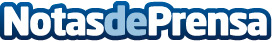 Las cuentas de ahorro son historia: los milenials quieren bitcoinesIncapacitados por la deuda estudiantil, los contratos de cero horas y el aumento de los precios de la vivienda, no sorprende que un gran número de milenials esté invirtiendo el dinero que le sobra en Bitcoin a la espera de obtener un rendimiento rápido
Datos de contacto:Andrew Sungn/aNota de prensa publicada en: https://www.notasdeprensa.es/las-cuentas-de-ahorro-son-historia-los_1 Categorias: Internacional Finanzas Telecomunicaciones http://www.notasdeprensa.es